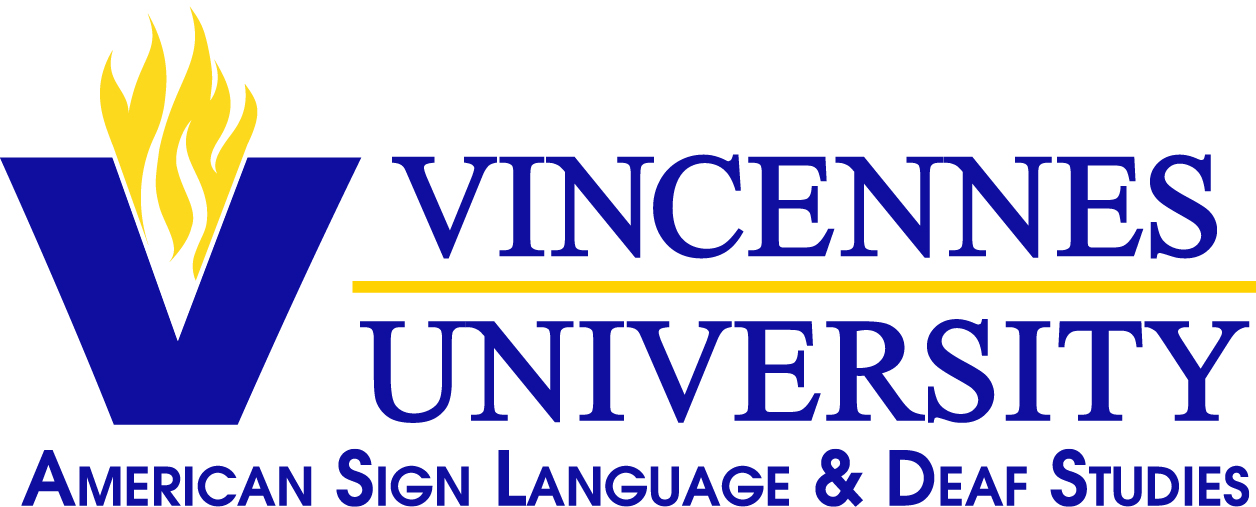 ASL and Deaf Studies ProgramFall 2018 CLASS OFFERINGS	August 20 – December 14, 2018Monday, September 3   Labor Day (No classes)Monday-Tuesday, October 15 – 16   Midterm Break- (No classes)Wednesday-Sunday, November 21, 22, 23   Thanksgiving- (No classes)December 10 -14   Final ExamsDecember 15 – January 7   Winter Break (No Classes)Registration for returning students begins on March 12, 2018AMERICAN SIGN LANGUAGECOURSE	CRN	COURSE TITLE	CR	DAY	TIME	TEACHER	RMASLG 101		I01	10145	American Sign Language I	4	MW	10:00 AM – 11:50 AM	Conner	237A	I02	10708	American Sign Language I	4	MW	1:00 PM – 2:50 PM	TBA	264B	I03	10146	American Sign Language I	4	TR	5:00 PM – 6:50 PM	TBA	264B	DE	11365	American Sign Language I	4	15 Weeks	TBA	Sanders	Online	ASLG 103		I01	10147	American Sign Language II	4	MW	1:00 PM – 2:50 PM	Conner	237A	DE	11604	American Sign Language II	4	15 Weeks	TBA	Sanders	OnlineASLG 111	I01	10148	Deaf Culture and Community	3	M	4:00 PM – 6:30 PM	Sanders	236	I02	10149	Deaf Culture and Community	3	R	1:00 PM – 3:30 PM	Sanders	236	ASLG 201		I01	10150	American Sign Language III	4	TR	12:00 PM – 1:50 PM	Schwall	264A	I02	14501	American Sign Language III	4	TR	4:00 PM – 5:50 PM	Schwall	264AASLG 203	I01	11941	American Sign Language IV	4	TR	12:00 PM – 1:50 PM	Conner	237AASLG 206	I01	12177	ASL Features I	3	MW	3:00 PM – 4:15 PM	Schwall	264AASLG 208	I01	14502	ASL Features II	3	TR	10:00 AM – 11:15 AM	Conner	237 A	I02	14503	ASL Features II	3	TR	6:00 PM – 7:15 PM	Conner	237 AASLG 216	I01	14506	Service Learning in the	1	*M	6:30 PM – 8:30 PM	Conner/	236			Deaf Community				Jones*Aug 20, Sep 10, Sep 24, Oct 8, Oct 22, Nov 5, Nov 19ASLG 217	I01	14504	Fingerspelling & Numbers	3	MW	5:00 PM – 6:15 PM	Schwall	264A	I02	14505	Fingerspelling & Numbers	3	TR	2:00 PM – 3:15 PM	Schwall	264AASLG 118	I01	14532	Serving Deaf People in the	1	TBA	TBA	TBA	TBA			Community	I02	14533	Serving Deaf People in the	1	TBA	TBA	TBA	TBA			CommunityENGLISHCOURSE	CRN	COURSE TITLE	CR	DAY	TIME	TEACHER	RMENGL 101		I01	10180	English Composition I	3	W	4:00 PM - 6:30 PM	TBA	236SOCIOLOGYCOURSE	CRN	COURSE TITLE	CR	DAY	TIME	TEACHER	RMSOCL 164		I01	10581	Multicultural Studies	3	T	1:00 PM - 3:30 PM	TBA	236MATHEMATICSCOURSE	CRN	COURSE TITLE	CR	DAY	TIME	TEACHER	RMMATH 008		I01	14528	Basic Mathematics	3	TF	10:00 AM-11:15 AM	Bippus	267MATH 013		I01	11272	Algebra I	4	TF	10:00 AM-11:50 AM	Bippus	267MATH 016		I01	11273	Algebra II	4	TF	10:00 AM-11:50 AM	Bippus	267	MATH 103		I01	11628	Quantitative Reasoning	3	F	1:30 PM – 4:00 PM	Bhattacharya	267